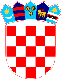 REPUBLIKA HRVATSKAVUKOVARSKO-SRIJEMSKA ŽUPANIJA OPĆINA TOVARNIK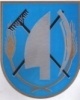  OPĆINSKI NAČELNIKKLASA: 022-05/20-02/07URBROJ: 2188/12-03/01-20-15Tovarnik, 04.09.2020. Temeljem članka 48. Zakona o predškolskom odgoju i obrazovanju (NN 10/97, 107/07, 94/13 i 98/19), članka 6. Stavka 1. Podstavka 4. Odluke o osnivanju Dječjeg vrtića “Palčić Tovarnik” (“Službeni vjesnik” Vukovarsko – srijemske županije broj 20/19), te članka 31. Statuta Općine Tovarnik ( Službeni vjesnik  Vukovarsko-srijemske županije 4/13,14/13, 1/18, 6/18, 3/20, pročišćeni tekst 9/20), Općinsko vijeće Općine Tovarnik na svojoj 28. sjednici održanoj dana 11. rujna 2020. godine, donosiODLUKU O MJERILIMA ZA FINANCIRANJE DJELATNOSTI PREDŠKOLSKOG ODGOJA I UTVRĐIVANJE MJERILA SUDJELOVANJA RODITELJA/SKRBNIKA -  KORISNIKA USLUGA U CIJENI PROGRAMA DJEČJEG VRTIĆA U DJEČJEM VRTIĆU „PALČIĆ TOVARNIK“Članak 1.Ovom Odlukom utvrđuju se mjerila za osiguravanje sredstava za rad Dječjeg vrtića Palčić Tovarnik čiji je Osnivač Općina Tovarnik i mjerila za sudjelovanje roditelja/skrbnika u ekonomskoj cijeni programa Dječjeg vrtića Palčić Tovarnik.Članak 2.U dječjem vrtiću ostvaruju se sljedeći redoviti programi: - redoviti 10 satni program za djecu u dobi od 1-3 godine (jaslice), - redoviti 10 satni program za djecu u dobi od 3-7 godina, (cjelodnevni boravak) - redoviti 5 satni program za djecu od 3-7 godina, (poludnevni boravak). Dječji vrtić može pored programa iz stavka 1. ovog članka, izvoditi i: - programe za djecu rane i predškolske dobi s teškoćama u razvoju, - programe za darovitu djecu rane i predškolske dobi, - program predškole obvezan za svu djecu u godini prije polaska u osnovnu školu, - programi ranog učenja stranih jezika i drugi programi umjetničkog, kulturnog, vjerskog i sportskog sadržaja. Članak 3.Ukoliko kapaciteti Dječjeg vrtića Palčić Tovarnik dozvoljavaju, usluge vrtića mogu koristiti i roditelji koji imaju prebivalište na području druge jedinice lokalne samouprave.Članak 4.Sredstva za programe Dječjeg vrtića osiguravaju se: - iz Proračuna Općine Tovarnik, - sudjelovanjem roditelja u financiranju dijela ekonomske cijene programa, - sufinanciranjem iz Državnog proračuna ( djeca s poteškoćama u razvoju, djeca pred polazak u školu), - iz proračuna drugih jedinica lokalne samouprave, za djecu koja pohađaju Dječji vrtić, a imaju prebivalište na njihovom području- iz drugih Zakonom dopuštenih izvoraČlanak 5.Osnova za utvrđivanje potrebnih sredstava za djelatnost predškolskog odgoja i naobrazbe djece predškolske dobi u Dječjem vrtiću utvrđuje se na osnovi ukupnih godišnjih rashoda i procijenjenog prosječnog godišnjeg broja korisnika usluga programa Dječjeg vrtića za pedagošku godinu. Ukupni godišnji rashodi iz stavka 1. ovog članka obuhvaćaju troškove smještaja djece utvrđene Državnim pedagoškim standardima predškolskog odgoja i naobrazbe i to: izdatke za zaposlenike (bruto plaće, naknade i materijalna prava radnika), prehranu djece, uvjete boravka djece (materijalni izdaci, energija i komunalnije, tekuće održavanje objekata i opreme), nabavu namještaj i opreme, nabavu sitnog inventara, a ne obuhvaćaju troškove izgradnje i adaptacije objekta.Članak 6.Iznos sudjelovanja roditelja- korisnika usluga djece s prebivalištem na području Općine Tovarnik u ekonomskoj cijeni redovnih programa mjesečno je: 1. za redoviti 10 satni program za djecu u dobi od 1-3 godine (jaslice)…..  595,00 kuna, po djetetu, 2. redoviti 10 satni program za djecu u dobi od 3-7 godina, (cjelodnevni boravak)………………………………………………………..………….  595,00 kuna, po djetetu, 3. redoviti 5 satni program za djecu od 3-7 godina (poludnevni boravak)…  370,00 kuna, po djetetu. Preostali iznos do pune ekonomske cijene za roditelje- korisnike usluga djece s prebivalištem na području Općine Tovarnik financira Općina Tovarnik  iz svog proračuna. Članak 7.Za posebne programe koji se provode u Dječjem vrtiću udio roditelja u cijeni se sastoji od cijene iz članka 6., u visini istovjetnoj za redovne programe, uvećano za troškove koje proizlaze iz uvjeta provedbe dodatnih programa. Za svaku pedagošku godinu Upravno vijeće vrtića donosi zasebnu odluku o visini sufinanciranja posebnih programa te ostalim uvjetima vezanima uz provedbu.Članak 8.Program predškole za roditelja/skrbnika korisnika usluga Dječjeg vrtića Palčić Tovarnik s područja Općine Tovarnik je besplatan. Općina Tovarnik osigurava sredstva za program predškole u Dječjem vrtiću Palčić Tovarnik na način da u proračunu Općine Tovarnik planira potrebna sredstva koja predstavljaju razliku sredstava između utvrđenog Financijskog plana za program predškole i sredstava koja osigurava Ministarstvo znanosti i obrazovanja RH.Članak 9.Ekonomsku cijenu prema utvrđenjima iz članka 5. ove Odluke za redovite programe Dječjeg vrtića Palčić Tovarnik utvrđuje načelnik Općine Tovarnik za svaku pedagošku godinu.Članak 10.Učešće roditelja u ekonomskoj cijeni redovitog programa predškolskog odgoja može iznositi najviše do 40% ekonomske cijene redovitog programa. Članak 11.Razliku sredstava između stvarne ekonomske cijene redovitog programa i učešća roditelja – korisnika usluga u ekonomskoj cijeni redovitog programa za dijete koje ima prebivalište na području Općine, podmiruje Općina. Razliku sredstava između stvarne ekonomske cijene redovitog programa i učešća roditelja – korisnika usluga u ekonomskoj cijeni redovitog programa za dijete koje nema prebivalište na području Općine, podmiruje jedinica lokalne samouprave u kojoj dijete ima prebivalište. Članak 12.Roditelji/skrbnici -  korisnici usluge, čije dijete ne ostvaruje program zbog bolesti i to preko 30 dana, plaćaju 70% iznosa utvrđene naknade uz potvrdu liječnika. Članak 13.U mjesecu u kojem dijete ne koristi usluge Dječjeg vrtića zbog korištenja godišnjeg odmora roditelja/skrbnika, uz uvjet da roditelj/skrbnik pismeno obavijesti dječji vrtić 10 dana prije korištenja godišnjeg odmora, roditelji/skrbnici plaćaju cijenu usluge umanjenu za 50% .Članak 14.Dječji vrtić kao Ustanova koristit će kolektivni godišnji odmor. Za taj period roditelji/skrbnici djece – korisnika usluga plaćaju 30% utvrđenog iznosa cijene usluge i to za podmirenje tekućih troškova Dječjeg vrtića.Članak 15.Plaćanja učešća za redoviti program u DV Palčić Tovarnik oslobađa se: - svako treće i dalje dijete istog obiteljskog domaćinstva koje koristi redoviti program. U ukupnom iznosu učešća roditelja u ekonomskoj cijeni redovitog programa, ostvaruju se olakšice: - za drugo dijete u vrtiću istog obiteljskog domaćinstva u iznosu 20% - za dijete iz obiteljskog domaćinstva u kojem ima djece s teškoćama u razvoju, ili su polaznici škole i vrtića u iznosu 20% - za svako dijete samohranog roditelja u iznosu od 20% - za svako dijete invalida domovinskog rata kojem se cijena smanjuje za utvrđeni postotak invaliditeta Za korištenje navedenih olakšica roditelji dostavljaju odgovarajuću dokumentaciju prilikom upisa. Sredstva za korisnike iz stavka 1., te razlika sredstava za korisnike iz stavka 2.ovog članka podmiruju se na teret Proračuna Općine, te proračuna jedinica lokalne samouprava na čijem području navedeni korisnici imaju prebivalište.Članak 16.Za financiranje djelatnosti Dječjeg vrtića Palčić Tovarnik, a u cilju poboljšanja standarda predškolskog odgoja i kvalitetnijem zadovoljavanju dječjih  potreba Općina Tovarnik može iz svog proračuna izdvajati sredstva i iznad mjerila utvrđenih ovom Odlukom.Članak 17.S roditeljem korisnikom usluge Dječji vrtić zaključuje Ugovor o pružanju usluga u kojem se definiraju prava i obveze ugovornih strana, a naročito iznos mjesečnog iznosa cijene usluge i rokovi plaćanja, te druga prava i obveze ugovornih strana. Cijena usluge prihod je Dječjeg vrtića i uplaćuje se na žiro račun istog, najkasnije do 15. dana u mjesecu, za tekući mjesec. Neplaćanje usluga u roku iz stavka 2. ovoga članka, odnosno zakašnjenje plaćanja usluge u roku dužem od 30 dana povlači raskid ugovora o korištenju usluga za sljedeći mjesec te naplatu dugovanja sudskim putem.Članak 18.Prestanak korištenja usluga Dječjeg vrtića roditelj/skrbnik djece – korisnika usluga, obvezan je pismeno najaviti najmanje 15 dana ranije.Članak 19.Ova odluka stupa na snagu osmog dana od dana objave u “Službenom vjesniku” Vukovarsko-srijemske županije”, a objavit će se na oglasnoj ploči Općine Tovarnik i na oglasnoj ploči DV “Palčić Tovarnik”.PREDSJEDNIK OPĆINSKOG VIJEĆADubravko Blašković